Инструкция по эксплуатации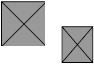 TiSi.snap «ТиСи.снэп»Перед использованием данного продукта необходимо внимательно прочитать настоящую инструкцию. Производитель не несет ответственности за вред, причиненный вследствие невыполнения настоящей инструкции по эксплуатации.1.	Описание продуктаTiSi.snap «ТиСи.снэп» является системой абатментов для крепления съемных зубных протезов. Для восстановления трения съемного протеза используется матричный силикон retention.sil «ретеншн.сил» с различными уровнями трения. TiSi.snap «ТиСи.снэп» представлен как стандартными прямыми абатментами, так и абатментами TiSi.snap «ТиСи.снэп» для установки под углом 17,5° и 35°.2.	ПоказанияTiSi.snap «ТиСи.снэп» используется для крепления съемных зубных протезов, поддерживаемых имплантатами.Абатменты 17,5° и 35° используются для угловых имплантатов. В результате TiSi.snap «ТиСи.снэп» устанавливается практически в положение 0°. Для каждого абатмента допустимо отклонение в 12,5°.3.	ПротивопоказанияПродукт запрещается применять на пациентах с подозрением на аллергию до завершения аллергических проб, подтверждающих отсутствие у пациента аллергии на материалы, содержащиеся в продукте.Кроме того, систему фиксации протезов запрещается использовать для изготовления односторонних консольных протезов без поперечной поддержки.4.	Хранение и срок службыПродукт поставляется нестерильным, необходимо обеспечить хранение в сухом месте без пыли.5.	ОбработкаВ целом, мы рекомендуем тщательное хирургическое планирование и выбор компонентов для протезирования в зависимости от ситуации и типа протезирования.Не допускается клинического применения крепежных винтов, используемых в лаборатории, так как в лаборатории они подвергаются нагрузке, что означает, что нельзя гарантировать их долгосрочное и надежное позиционирование. Компания bredent medical рекомендует использовать специальные лабораторные винты для работ в лаборатории.Перед установкой все компоненты следует продезинфицировать (см. п. 8).Абатменты TiSi.snap «ТиСи.снэп» могут устанавливаться в верхней части при индивидуальной подгонке. Для обеспечения достаточного трения требуется не менее 75 % поднутрения зуба.Значения моментов затяжки компонентов протезов приведены в таблице в п. 6 «Технические данные». Абатменты STiSi.snap «ТиСи.снэп» представлены прямыми и угловыми абатментами для разной высоты десны.При использовании абатментов TiSi.snap «ТиСи.снэп» на 17,5° и 35° колпачок накручивается впотай после того, как был завинчен абатмент.5.1	Подготовка протеза – стоматологическая практикаПосле выбора подходящего абатмента карбид-вольфрамовым бором создается место в соответствующей позиции протеза. Для обеспечения достаточной степени трения вокруг TiSi.snap «ТиСи.снэп» должно быть не менее 1 мм силикона. Остатки полимера удалить из протеза, и на фрезерованный участок нанести праймер Multisil «Мультисил» (№ 520 0100 4). Необходимо соблюдать инструкцию по применению праймера Multisil «Мультисил». Дозатором нанести ретенционный силикон retention.sil «ретеншн.сил» (№ 580 RTSET) и вставить протез. Силикон затвердевает через 3 минуты. Следует соблюдать инструкцию по применению retention.sil «ретеншн.сил». Снять протез и бором удалить излишки силикона.5.2	Подготовка протеза – стоматологическая лабораторияПроцедура аналогична той, что описана в п. 5.1 «Подготовка протеза – стоматологическая практика». Фрикционный силикон всегда наносится в кабинете стоматолога.6.	Технические данные7.	Символы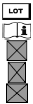 Номер партииСоблюдать инструкцию по эксплуатации ОдноразовыйХранить в сухом местеНестерильно8.	Дополнительная информацияДанное изделие предназначено только для использования стоматологами, зубными техниками и обученным персоналом зубных клиник. Использовать только с оригинальным инструментом и компонентами. Необходимо записывать номер партии всех компонентов для обеспечения прослеживаемости и работы с рекламациями.Перед установкой в ротовую полость пациента все компоненты необходимо продезинфицировать. Допускается применение только стандартных дезинфицирующих средств для стоматологических инструментов, например, Dürr ID 212 forte. Следует соблюдать инструкции по применению дезинфицирующих средств. После дезинфекции остатки дезинфицирующего средства необходимо тщательно удалить с компонентов (см. инструкции производителя дезинфицирующего средства, например, смыть водой для ID212 forte). При осмотрах пациента необходимо проверять крепление ортопедического протеза или крепежных элементов, так как ослабление винтов может привести к усталостному разрушению и аспирации или проглатыванию осколков. Следует назначать не менее одного осмотра в год.Все изделия с маркировкой  предназначены только для одноразового применения. При многократном применении данного изделия могут возникнуть следующие риски: перекрёстная контаминация, выход из строя, неточная установка и т.д.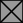 Настоящая инструкция по эксплуатации основана на современных методиках и оборудовании, а также на собственном опыте. Изделие может использоваться только при показаниях, перечисленных в пункте 2. За обработку изделия отвечает пользователь. Так как изготовитель не имеет влияния на обработку изделия, то ответственности за несоответствующие результаты он не несет. Любые претензии, возникающие в отношении ущерба, не могут превышать стоимости наших изделий.Заявление об ограничении ответственности:Термины «Straumann» и «Bone Level», используемые в настоящей инструкции по эксплуатации, являются зарегистрированными товарными знаками компаний Straumann Holding AG, Швейцария, или Straumann Group. Термины «Astra Tech» и «Osseo Speed», неоднократно используемые в настоящей инструкции по эксплуатации, являются зарегистрированными товарными знаками компаний Astra Tech Aktiebolag, Швеция, или Dentsply Group. Термины «Nobel Biocare» и «Nobel Active», неоднократно используемые в настоящей инструкции по эксплуатации, являются зарегистрированными товарными знаками компаний Nobel Biocare AB, Швеция, или Nobel Biocare Group.№ОбозначениеВысота патрицыВысота десныМатериалМомент затяжкиbredent medical GmbH & Co. KG Weissenhorner Str. 2 | 89250 Зенден | ГерманияТел.: +49 7309 872-600 | Факс: +49 7309 872-635www.bredent-medical.com | эл. почта: info-medical@bredent.com